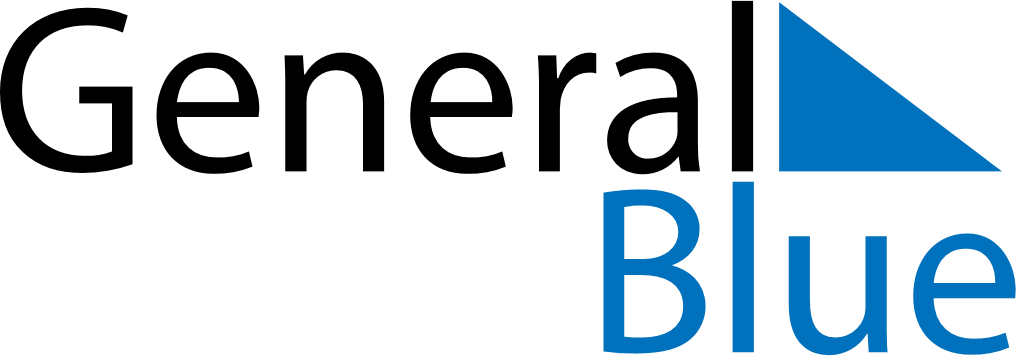 December 2023December 2023December 2023PanamaPanamaMONTUEWEDTHUFRISATSUN12345678910Mother’s Day111213141516171819202122232425262728293031Christmas Day